Presseinformation»Lieblingsplätze Südliche Weinstraße und Pfälzerwald« von Dieter BührigMeßkirch, Februar 2022Eine Einladung zum Verweilen
Dieter Bührig erkundet die Südliche Weinstraße und den PfälzerwaldDer Bereich der linksrheinischen Ebene von Neustadt an der Weinstraße bis an die französische Grenze in Wissembourg zeichnet sich durch seine einzigartige Kultur- und Naturlandschaft aus. Eine reichhaltige Weinkultur, einladende Bergwälder und geschichtsträchtige Burgruinen prägen die Südliche Weinstraße in besonderem Maße. Die Region steckt voller kultureller Meilensteine und punktet mit Pfälzer Gastfreundlichkeit. Zu den wichtigsten Wirtschaftszweigen zählen der Tourismus, der Weinbau und die Forstwirtschaft. In seinem Reiseführer »Lieblingsplätze Südliche Weinstraße und Pfälzerwald« hat sich Dieter Bührig insbesondere der dort angesiedelten Ess- und Trinkkultur gewidmet. Der ›Wahlpfälzer‹ stellt unter anderem Weingüter vor, die alle ihre eigenen regionalen Besonderheiten aufweisen. Dabei lernen die LeserInnen neben der Schönheit der Landschaft, den Wohlgeschmack der Weine sowie die geschichtlichen Hintergründe der Region kennen. So versteht sich der Reiseführer als Ergänzung für die Momente, in denen der Besucher zur Ruhe kommt, die Seele baumeln lässt und sich kulturell erholen will. Daher richtet er sich an alle, die einen kulturellen Anspruch an ihren Urlaub knüpfen und Aktivität mit Genuss verbinden wollen.Aktualisierte Neuausgabe 2022Zum BuchBurrweiler, Birkweiler, Eschbach – allein die Namen lassen die Herzen von Weinkennern höherschlagen, denn hier gedeihen die »Großen Gewächse« der Südlichen Weinstraße. Malerische Weingüter und Weinberge laden zum Erkunden ein. Entdecken Sie zudem die landschaftliche Schönheit der »Toskana Deutschlands« an lauschigen Plätzen wie der Madenburg oder dem Sonnentempel in Gleisweiler. Besuchen Sie von Neustadt über Landau und Bad Bergzabern zauberhafte Ecken entlang der Südlichen Weinstraße und im Pfälzerwald!Der AutorDieter Bührig studierte an der TU Berlin Elektrotechnik und an der Hochschule für Musik Berlin Tonmeister. Mehrere Jahre war er als Tonmeister und Musikproduzent tätig. Seit seinem Aufbaustudium an der Musikhochschule Lübeck unterrichtet Bührig die Fächer Musik und Physik. Der »Wahlpfälzer« bereist die Südpfalz bereits seit über 40 Jahren.Lieblingsplätze Südliche Weinstraße und PfälzerwaldDieter Bührig192 SeitenEUR 17,00 [D] / EUR 17,50 [A]ISBN 978-3-8392-0166-4Erscheinungstermin: 9. Februar 2022Kontaktadresse: Gmeiner-Verlag GmbH Petra AsprionIm Ehnried 588605 MeßkirchTelefon: 07575/2095-153Fax: 07575/2095-29petra.asprion@gmeiner-verlag.dewww.gmeiner-verlag.deCover und Porträtbild zum Download (Verlinkung hinterlegt)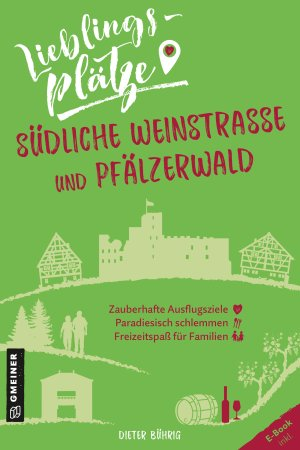 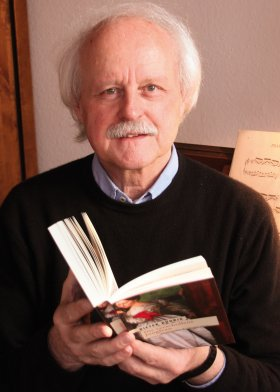 					Bildrechte: privat				Anforderung von Rezensionsexemplaren:Dieter Bührig »Lieblingsplätze Südliche Weinstraße und Pfälzerwald«ISBN 978-3-8392-0166-4Absender:RedaktionAnsprechpartnerStraßeLand-PLZ OrtTelefon / TelefaxE-Mail